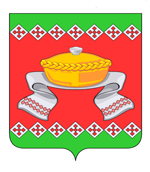 РОССИЙСКАЯ  ФЕДЕРАЦИЯОРЛОВСКАЯ   ОБЛАСТЬАДМИНИСТРАЦИЯ   СОСКОВСКОГО   РАЙОНАПОСТАНОВЛЕНИЕ                с. СосковоВ соответствии с Федеральным законом от  26 декабря  2008 года № 294-ФЗ «О защите прав юридических лиц и индивидуальных предпринимателей при осуществлении государственного контролям (надзора) и муниципального контроля» для установления правил ведения перечня видов муниципального контроля и органов местного самоуправления, уполномоченных на их осуществление Администрация Сосковского района ПОСТАНОВЛЯЕТ:1.Утвердить Порядок ведения перечня видов муниципального контроля и органов местного самоуправления, уполномоченных на их осуществление на территории Сосковского района Орловской области согласно приложению.2.  Настоящее постановление подлежит размещению на официальном сайте Администрации Сосковского района.3. Контроль за выполнением данного постановления возложить на первого заместителя Главы Администрации района  В. С. Агеева.Глава района                                                                                               Р. М.  СилкинПриложение  к постановлению                                                                   Администрации Сосковского районаот 25  декабря 2019 года  № 175ПОРЯДОКВЕДЕНИЯ ПЕРЕЧНЯ ВИДОВ МУНИЦИПАЛЬНОГО КОНТРОЛЯ И ОРГАНОВ МЕСТНОГО САМОУПРАВЛЕНИЯ, УПОЛНОМОЧЕННЫХ НА ИХ ОСУЩЕСТВЛЕНИЕ НА ТЕРРИТОРИИ СОСКОВСКОГО РАЙОНА ОРЛОВСКОЙ ОБЛАСТИ1. Настоящий Порядок ведения перечня видов муниципального контроля и органов местного самоуправления, уполномоченных на их осуществление на территории Сосковского района Орловской области (далее - Порядок)  устанавливает правила ведения перечня видов муниципального контроля и органов местного самоуправления, уполномоченных на их осуществление на территории Сосковского района Орловской области (далее - Перечень).2. Для целей настоящего Порядка используются понятия, установленные Федеральным законом  от 26 декабря 2008 года № 294-ФЗ «О защите прав юридических лиц и индивидуальных предпринимателей при осуществлении государственного контроля (надзора) и муниципального контроля».3. Муниципальный контроль осуществляется Администрацией Сосковского района.4. Формирование и ведение Перечня (приложение к Порядку) осуществляется Администрацией Сосковского района. Распоряжением Администрации Сосковского района назначается структурное подразделение и (или) должностное лицо, ответственное за ведение Перечня.Ведение Перечня включает в себя следующие процедуры:1) включение в Перечень сведений;2) внесение изменений в сведения, содержащиеся в Перечне;3) исключение сведений из Перечня.5. Основанием для включения сведений в Перечень является постановление Администрации района, наделяющего орган местного самоуправления полномочиями по осуществлению муниципального контроля.Перечень включает в себя следующие сведения:1) наименование вида муниципального контроля;2) наименование  органа местного самоуправления, уполномоченного на осуществление муниципального контроля;3) реквизиты нормативного правового акта, регламентирующего вопросы осуществления муниципального контроля.6. Перечень  утверждается постановлением Администрации Сосковского района.7. Информация, включенная в Перечень, является общедоступной. Актуальная версия Перечня подлежит опубликованию администрацией Сосковского района на официальном сайте администрации Сосковского района в течение 5 рабочих дней со дня вступления в силу постановления Администрации района об утверждении Перечня либо о внесении изменений в него.                Приложение                                                                     к  Порядку ведения  перечня  видов    муниципального контроля  и    органов    местного    самоуправления,  уполномоченных на их осуществление на территории Сосковского района Орловской областиФОРМАперечня видов муниципального контроля и органов местного самоуправления,    уполномоченных   на   их   осуществление   на   территории   Сосковского района                                  Орловской области«25»	декабря2019 г. №175Об утверждении Порядка ведения перечня видов муниципального контроля и органов местного самоуправления, уполномоченных на их осуществление на территории Сосковского района Орловской области№ п/пНаименование вида муниципального контроляНаименование  органа местного самоуправления, уполномоченного на осуществление муниципального контроляРеквизиты нормативного правового акта, регламентирующего вопросы осуществления муниципального контроля